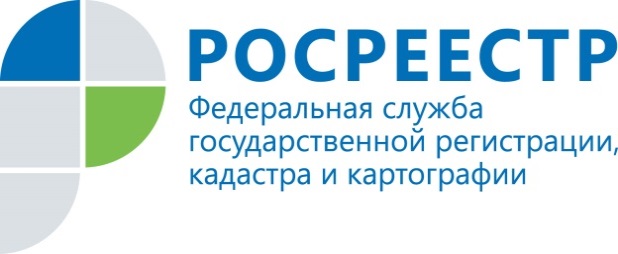 ПРЕСС-РЕЛИЗПомощник руководителя Управления Росреестра по Приморскому краю по СМИ  А. Э. Разуваева+7 (423) 241-30-58моб. 8 914 349 45 85
25press_rosreestr@mail.ruhttps://rosreestr.ru/  690091, Владивосток, ул. Посьетская, д. 4820 ноября этого года завершится определение кадастровой стоимости объектов капитального строительства в ПриморьеВладивосток, 18.06.2019  В 2020 г. Приморье перейдет на новый порядок начисления налога на недвижимость – исходя из кадастровой, а не инвентаризационной стоимости объектов недвижимости. С этого момента само понятие инвентаризационной стоимости будет упразднено.  Поэтапный переход на расчет налога не по инвентаризационной, а по кадастровой стоимости недвижимости начался еще в 2015 г. «Инвентаризационную стоимость объекта определяло Бюро технической инвентаризации исходя из стоимости строительных материалов и проведенных строительных работ», – отмечает начальник отдела землеустройства, мониторинга земель и кадастровой оценки недвижимости Управления Росреестра по Приморскому краю Марина Гуцуляк - «Как правило, такая стоимость объектов недвижимости гораздо ниже рыночной. Кадастровая же стоимость на сегодняшний день максимально приближена к рыночным ценам. Такой переход связан с тем, что значительное количество объектов, построенных ранее, имело заниженную инвентаризационную стоимость, которая сегодня стремится к нулю». Кадастровая оценка – это целый комплекс мероприятий, направленный на определение кадастровой стоимости объекта недвижимости. Впервые массовая оценка объектов недвижимости специальными компаниями –оценщиками была проведена в Приморском крае в 2012 г. Тогда была установлена   кадастровая стоимость 977 тыс. объектов недвижимости. Сегодня все объекты недвижимости в Приморском крае, поставленные на государственный кадастровый учет, прошли кадастровую оценку, однако, согласно законодательству, кадастровая оценка имущества проводится не чаще одного раза в три года и не реже одного раза в пять лет. В этом году в Приморье стартовала процедура переоценки – 1,3 млн объектов претерпели перерасчет кадастровой стоимости.   Определение кадастровой стоимости объектов капитального строительства в Приморье завершится 20 ноября этого года.   О РосреестреФедеральная служба государственной регистрации, кадастра и картографии (Росреестр) является федеральным органом исполнительной власти, осуществляющим функции по государственной регистрации прав на недвижимое имущество и сделок с ним, по оказанию государственных услуг в сфере ведения государственного кадастра недвижимости, проведению государственного кадастрового учета недвижимого имущества, землеустройства, государственного мониторинга земель, навигационного обеспечения транспортного комплекса, а также функции по государственной кадастровой оценке, федеральному государственному надзору в области геодезии и картографии, государственному земельному надзору, надзору за деятельностью саморегулируемых организаций оценщиков, контролю деятельности саморегулируемых организаций арбитражных управляющих. Подведомственными учреждениями Росреестра являются ФГБУ «ФКП Росреестра» и ФГБУ «Центр геодезии, картографии и ИПД». В ведении Росреестра находится ФГУП «Ростехинвентаризация – Федеральное БТИ». Территориальным отделом Росреестра в Приморском крае руководит с декабря 2004 года Евгений Александрович Русецкий.